РЕГИОНАЛНИ ЦЕНТАР ЗА ПРОФЕСИОНАЛНИРАЗВОЈ ЗАПОСЛЕНИХ У ОБРАЗОВАЊУ - НИШ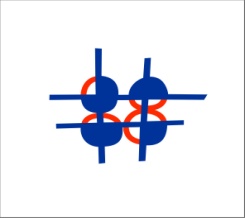 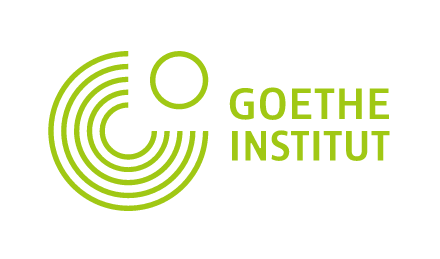 Пријавни лист Радионица за наставнике немачког језика20.09.2021. у 17:00          или       23.09.2021. у 10:00 Школа / УстановаИме и презимeКонтакт. мејлтелефон